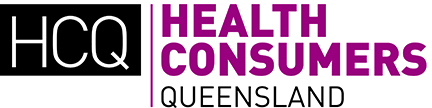 Expression of Interest Oral Health Service Website Review Focus GroupsClosing date: 9am Friday 3 August 2018Office of the Chief Dental OfficerIn an effort to make their website more accessible and consumer-focused, Queensland Health’s Oral Health Services are recruiting for a range of consumers to participate in two website review focus groups: one metropolitan, and one regional. View the website >PurposeOral Health Services aim to improve the clarity of website information for consumers on: how to access publicly funded oral health serviceshow to maintain a healthy mouthKey information the group will be looking at includes:How readable and accessible the current website is What is needed to improve the readability and accessibility of the information General feedback about oral health topics and identifying any gaps in this informationGeneral feedback about the information on accessing care and identifying any gaps in this informationRole of the consumerConsumers taking part in a focus group will be asked to share their own experiences of health and as a member of the public. Opinions of their experiences of the Queensland public oral health service will also be invited. Who is it for?To ensure a cross section of opinions that reflect the users of the public oral health service, applications from the following groups are particularly welcome:Users of the Queensland public dental servicePeople over the age of 65Parents of primary school aged childrenPeople living with disabilityYoung adults under the age of 25People living in both metropolitan and regional areas are welcome to apply. Time and locationMetropolitan focus groupThis two hour face to face focus group will be held at 15 Butterfield St, Herston at 10am to 12pm on Friday 7 September. Regional focus groupThis two hour video conference group will be held at 11am to 1pm on Thursday 6 September. Internet access and web camera are a requirement to participate in this focus group.Remuneration and SupportAll focus group participants will be remunerated $100 for their contribution. This includes preparation time for the focus group.On-site car parking access will be arranged for participants attending the face-to-face focus group at Herston. Reimbursement for participants requiring alternative transport can be arranged by discussing with Kelsey Pateman, Consultant Oral Health Therapist (details, below).About the Office of the Chief Dental OfficerThe Office of the Chief Dental Officer is responsible for system leadership for Queensland Health Oral Health Services, working closely with Hospital and Health Services to achieve this. The Office is also the point of expertise with regard to oral health services and dentistry in the Department of Health.How to applyPlease complete this Expression of Interest form and return to Health Consumers Queensland via consumer@hcq.org.auFor assistance completing this Expression of Interest, please contact Health Consumers Queensland via consumer@hcq.org.au or by phone on 07 3012 9090.For queries relating to the focus groups, please call Kelsey Pateman, Consultant Oral Health Therapist, on 07 3328 9245 or via email on Kelsey.pateman@health.qld.gov.auExpression of Interest for Oral Health Service Website Review Focus GroupsPersonal detailsPersonal detailsPersonal detailsPersonal detailsPersonal detailsFull name:	Full name:	Full name:	Full name:	Full name:	Phone number:	Phone number:	Phone number:	Phone number:	Phone number:	Email:Email:Email:Email:Email:Address:Address:Address:Address:Address:Postcode:Postcode:Postcode:Postcode:Postcode:By completing this application I consent for my details to be added to the Health Consumers Queensland network database            By completing this application I consent for my details to be added to the Health Consumers Queensland network database            By completing this application I consent for my details to be added to the Health Consumers Queensland network database            YesNoAre you happy for Health Consumers Queensland to share this form with Queensland Health as part of the process for this application?            Are you happy for Health Consumers Queensland to share this form with Queensland Health as part of the process for this application?            Are you happy for Health Consumers Queensland to share this form with Queensland Health as part of the process for this application?            YesNoWould you like us to retain this application for future vacanciesApplications not retained are destroyed once the application process is complete.Would you like us to retain this application for future vacanciesApplications not retained are destroyed once the application process is complete.Would you like us to retain this application for future vacanciesApplications not retained are destroyed once the application process is complete.YesNoPlease highlight any group that you identify as being a part of:Please highlight any group that you identify as being a part of:Please highlight any group that you identify as being a part of:Please highlight any group that you identify as being a part of:Please highlight any group that you identify as being a part of:Living with a disability/chronic conditionCaring for someone with a disabilityPhysically isolated or transport disadvantagedCulturally or linguistically diverseFrom a non-English speaking backgroundLiving with a disability/chronic conditionCaring for someone with a disabilityPhysically isolated or transport disadvantagedCulturally or linguistically diverseFrom a non-English speaking backgroundParent of primary school aged childUser of the Qld public dental serviceAged over 65 yearsYoung adult under 25 yearsParent of primary school aged childUser of the Qld public dental serviceAged over 65 yearsYoung adult under 25 yearsParent of primary school aged childUser of the Qld public dental serviceAged over 65 yearsYoung adult under 25 yearsPlease highlight to indicate which focus group you would like to participate in:Please highlight to indicate which focus group you would like to participate in:Please highlight to indicate which focus group you would like to participate in:Please highlight to indicate which focus group you would like to participate in:Please highlight to indicate which focus group you would like to participate in:Metropolitan (face to face)Regional (via videoconference)Regional (via videoconference)Regional (via videoconference)Regional (via videoconference)Other needs and requirementsOther needs and requirementsOther needs and requirementsOther needs and requirementsOther needs and requirementsIs there anything that will help you participate in this activity more fully?Is there anything that will help you participate in this activity more fully?Is there anything that will help you participate in this activity more fully?YesNoIf yes, please provide details eg disability support worker, interpreter, closed captioning, hearing loop, central position to enable better hearing, etc. If yes, please provide details eg disability support worker, interpreter, closed captioning, hearing loop, central position to enable better hearing, etc. If yes, please provide details eg disability support worker, interpreter, closed captioning, hearing loop, central position to enable better hearing, etc. If yes, please provide details eg disability support worker, interpreter, closed captioning, hearing loop, central position to enable better hearing, etc. If yes, please provide details eg disability support worker, interpreter, closed captioning, hearing loop, central position to enable better hearing, etc. Your responses to the following questions only need to be a brief sentence or two.Please describe any experience (if any) as a health consumer representative including committees, focus groups, surveys, governance roles, etc.Please describe any connections you have to your community (e.g. networks, groups)Please describe your interest in this topic